Bescheinigung des TuS Vorwärts Augustfehn über die ordnungsgemäße Durchführung eines Corona-Selbsttests unter Aufsicht des erweiterten Vorstands oder einer beauftragten PersonBitte beachte, dass der Test eine Momentaufnahme ist und zusätzlich nur eine eingeschränkte Aussagekraft besitzt. Es ist möglich, dass trotz eines negativen Tests eine Infektion vorliegt. Die geltenden Abstands- und Hygieneregelungen sowie Regelungen zum Tragen von Mund-Nasen-Bedeckungen bzw. medizinischen Masken sind daher weiterhin zwingend einzuhalten.Getestet wurdeÜberwachendes Mitglied erweiterter Vorstand oder Beauftragte(r)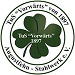 VornameNachnameGeburtsdatumDatumUnterschriftUhrzeitVerwendeter Test BOSON Corona Schnelltest Selbsttest CE Zertifizierung CE0123Sonstiger BfArM zugelassener Selbsttest:_______________________________________________Verwendeter Test BOSON Corona Schnelltest Selbsttest CE Zertifizierung CE0123Sonstiger BfArM zugelassener Selbsttest:_______________________________________________Verwendeter Test BOSON Corona Schnelltest Selbsttest CE Zertifizierung CE0123Sonstiger BfArM zugelassener Selbsttest:_______________________________________________Verwendeter Test BOSON Corona Schnelltest Selbsttest CE Zertifizierung CE0123Sonstiger BfArM zugelassener Selbsttest:_______________________________________________Verwendeter Test BOSON Corona Schnelltest Selbsttest CE Zertifizierung CE0123Sonstiger BfArM zugelassener Selbsttest:_______________________________________________ Negatives Testergebnis Negatives Testergebnis Negatives Testergebnis Negatives Testergebnis Negatives TestergebnisDas Ergebnis des Selbsttests ist negativ. Das Ergebnis des Selbsttests ist negativ. Das Ergebnis des Selbsttests ist negativ. Das Ergebnis des Selbsttests ist negativ. Das Ergebnis des Selbsttests ist negativ.  Positives Testergebnis  Positives Testergebnis  Positives Testergebnis  Positives Testergebnis  Positives Testergebnis Das Ergebnis des o.a. Selbsttests ist positiv.Es liegt der Verdacht auf eine SARS-CoV-2-Infektion vor. Begib Dich unverzüglich in häusliche Isolation, rufe Deine/n Ärztin/Arzt oder den Kassenärztlichen Bereitschaftsdienst (Tel. 116 117) an und informiere den Hygienebeauftragten. Der Hygienebeauftragte ist verpflichtet, das Gesundheitsamt zu informieren. Der Übermittlung der Daten kann nicht widersprochen werden. Das Ergebnis des o.a. Selbsttests ist positiv.Es liegt der Verdacht auf eine SARS-CoV-2-Infektion vor. Begib Dich unverzüglich in häusliche Isolation, rufe Deine/n Ärztin/Arzt oder den Kassenärztlichen Bereitschaftsdienst (Tel. 116 117) an und informiere den Hygienebeauftragten. Der Hygienebeauftragte ist verpflichtet, das Gesundheitsamt zu informieren. Der Übermittlung der Daten kann nicht widersprochen werden. Das Ergebnis des o.a. Selbsttests ist positiv.Es liegt der Verdacht auf eine SARS-CoV-2-Infektion vor. Begib Dich unverzüglich in häusliche Isolation, rufe Deine/n Ärztin/Arzt oder den Kassenärztlichen Bereitschaftsdienst (Tel. 116 117) an und informiere den Hygienebeauftragten. Der Hygienebeauftragte ist verpflichtet, das Gesundheitsamt zu informieren. Der Übermittlung der Daten kann nicht widersprochen werden. Das Ergebnis des o.a. Selbsttests ist positiv.Es liegt der Verdacht auf eine SARS-CoV-2-Infektion vor. Begib Dich unverzüglich in häusliche Isolation, rufe Deine/n Ärztin/Arzt oder den Kassenärztlichen Bereitschaftsdienst (Tel. 116 117) an und informiere den Hygienebeauftragten. Der Hygienebeauftragte ist verpflichtet, das Gesundheitsamt zu informieren. Der Übermittlung der Daten kann nicht widersprochen werden. Das Ergebnis des o.a. Selbsttests ist positiv.Es liegt der Verdacht auf eine SARS-CoV-2-Infektion vor. Begib Dich unverzüglich in häusliche Isolation, rufe Deine/n Ärztin/Arzt oder den Kassenärztlichen Bereitschaftsdienst (Tel. 116 117) an und informiere den Hygienebeauftragten. Der Hygienebeauftragte ist verpflichtet, das Gesundheitsamt zu informieren. Der Übermittlung der Daten kann nicht widersprochen werden. VornameNachnameDatumUnterschrift